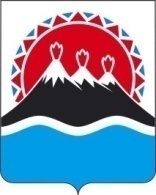 АГЕНТСТВО ПО ТУРИЗМУ И ВНЕШНИМ СВЯЗЯМКАМЧАТСКОГО КРАЯПРИКАЗ № _____г. Петропавловск-Камчатский				 ___ __________ 2019 годаВ соответствии со ст. 61, 62, 63 Гражданского кодекса Российской Федерации, постановлением Правительства Камчатского края от 30.11.2010 № 505-П «Об утверждении Порядка принятия решений о создании, реорганизации, изменении типа и ликвидации краевых государственных учреждений, а также утверждения уставов краевых государственных учреждений и внесении в них изменений»ПРИКАЗЫВАЮ:1. Пункт 5 приказа Агентства по туризму и внешним связям Камчатского края от 15.08.2018 № 93 «О ликвидации краевого государственного бюджетного учреждения «Туристский информационный центр» изложить в следующей редакции:«5. Установить, что ликвидационные мероприятия и исключение из Единого государственного реестра юридических лиц ликвидируемого Учреждения должны быть проведены в срок до 31.12.2019.».2. Настоящий приказ вступает в силу со дня его официального опубликования.Руководитель Агентства						        Стратонова Е.А.Пояснительная запискак проекту приказа Агентства по туризму и внешним связям Камчатского края«О внесении изменений в приказ Агентства по туризму и внешним связям Камчатского края от 15.08.2018 № 93«О ликвидации краевого государственного бюджетного учреждения «Туристский информационный центр»Настоящий проект приказа Агентства по туризму и внешним связям Камчатского края подготовлен в целях оптимизации проведения ликвидационных мероприятий КГБУ «Туристский информационный центр».Внесение изменений в срок завершения ликвидационных мероприятий и исключение из Единого государственного реестра юридических лиц КГБУ «Туристский информационный центр» осуществляется в связи с незаконченными мероприятиями по передаче имущества, находящегося в оперативном управлении КГБУ «Туристский информационный центр», в казну Камчатского края.В соответствии с постановлением Правительства Камчатского края от 06.06.2013 №233-П «Об утверждении Порядка проведения оценки регулирующего воздействия проектов нормативных правовых актов Камчатского края и экспертизы нормативных правовых актов Камчатского края» проект приказа Агентства по туризму и внешним связям Камчатского края оценке регулирующего воздействия не подлежит.В соответствии с постановлением Правительства Камчатского края от 18.05.2010 №228-П «Об утверждении Положения о порядке проведения антикоррупционной экспертизы нормативных правовых актов и проектов нормативных правовых актов исполнительных органов государственной власти Камчатского края» настоящий проект приказа Агентства по туризму и внешним связям Камчатского края 14.10.2019 года размещен на Едином портале проведения независимой антикоррупционной экспертизы и общественного обсуждения проектов нормативных правовых актов Камчатского края (https://npaproject.kamgov.ru) в срок до 23.10.2019.О внесении изменений в приказ Агентства по туризму и внешним связям Камчатского края от 15.08.2018 № 93 «О ликвидации краевого государственного бюджетного учреждения «Туристский информационный центр»